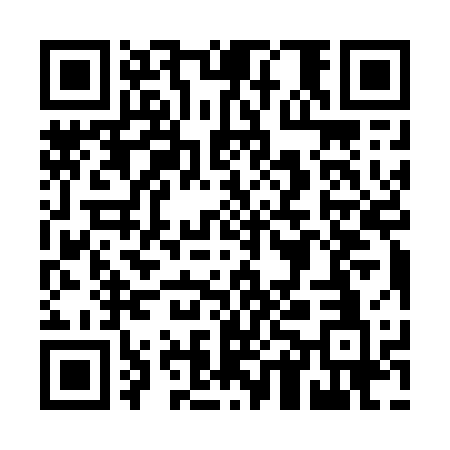 Ramadan times for Wewak, Papua New GuineaMon 11 Mar 2024 - Wed 10 Apr 2024High Latitude Method: NonePrayer Calculation Method: Muslim World LeagueAsar Calculation Method: ShafiPrayer times provided by https://www.salahtimes.comDateDayFajrSuhurSunriseDhuhrAsrIftarMaghribIsha11Mon5:225:226:3112:353:366:406:407:4512Tue5:225:226:3112:353:366:396:397:4413Wed5:225:226:3112:353:376:396:397:4414Thu5:225:226:3112:353:376:386:387:4315Fri5:225:226:3112:343:386:386:387:4316Sat5:225:226:3012:343:386:386:387:4317Sun5:215:216:3012:343:386:376:377:4218Mon5:215:216:3012:333:396:376:377:4219Tue5:215:216:3012:333:396:376:377:4120Wed5:215:216:3012:333:396:366:367:4121Thu5:215:216:2912:333:406:366:367:4122Fri5:205:206:2912:323:406:356:357:4023Sat5:205:206:2912:323:406:356:357:4024Sun5:205:206:2912:323:416:356:357:3925Mon5:205:206:2912:313:416:346:347:3926Tue5:205:206:2812:313:416:346:347:3927Wed5:195:196:2812:313:416:336:337:3828Thu5:195:196:2812:313:416:336:337:3829Fri5:195:196:2812:303:426:336:337:3730Sat5:195:196:2812:303:426:326:327:3731Sun5:185:186:2712:303:426:326:327:371Mon5:185:186:2712:293:426:316:317:362Tue5:185:186:2712:293:426:316:317:363Wed5:185:186:2712:293:426:316:317:364Thu5:185:186:2712:283:436:306:307:355Fri5:175:176:2612:283:436:306:307:356Sat5:175:176:2612:283:436:296:297:357Sun5:175:176:2612:283:436:296:297:348Mon5:175:176:2612:273:436:296:297:349Tue5:165:166:2612:273:436:286:287:3410Wed5:165:166:2512:273:436:286:287:33